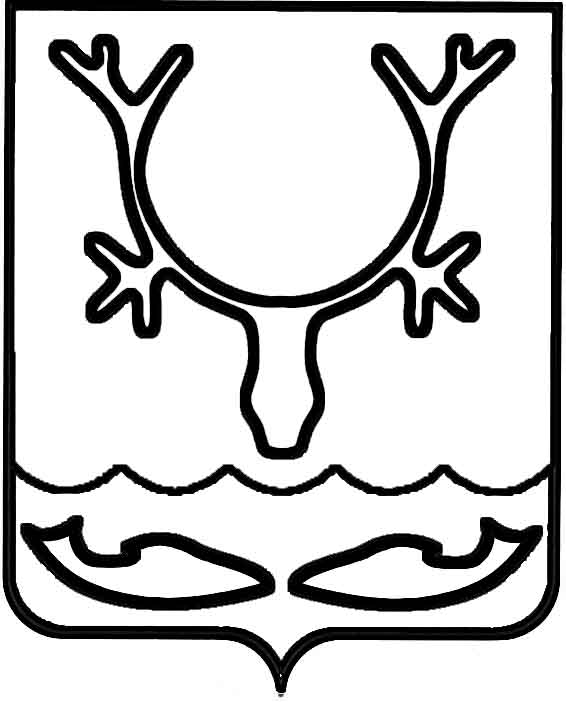 Администрация муниципального образования
"Городской округ "Город Нарьян-Мар"ПОСТАНОВЛЕНИЕОб изъятии земельного участка                             с кадастровым номером 83:00:050001:18  и жилого помещения в доме № 16                        по улице им. Н.Е. Сапрыгина в городе Нарьян-Маре для муниципальных нуждВ соответствии со статьями 49, 56.2, 56.3 Земельного кодекса Российской Федерации, статьями 279, 281 Гражданского кодекса Российской Федерации, 
статьей 32 Жилищного кодекса Российской Федерации, в целях реализации подпрограммы 2 "Переселение граждан из жилищного фонда, признанного непригодным для проживания и/или с высоким уровнем износа" государственной программы Ненецкого автономного округа "Обеспечение доступным и комфортным жильем и коммунальными услугами граждан, проживающих в Ненецком автономном округе", утвержденной постановлением Администрации Ненецкого автономного округа от 14.11.2013 № 415-п, на основании распоряжения Администрации МО "Городской округ "Город Нарьян-Мар" от 11.04.2014 № 261-р "О признании многоквартирного жилого дома № 16 по ул. Сапрыгина в г. Нарьян-Маре аварийным 
и подлежащим сносу", распоряжения Администрации МО "Городской округ "Город Нарьян-Мар" от 25.01.2016 № 1010-р "О внесении изменений в распоряжения Администрации муниципального образования "Городской округ "Город Нарьян-Мар", постановления Администрации МО "Городской округ "Город Нарьян-Мар" 
от 21.03.2022 № 327 "Об утверждении Порядка выплаты лицам, в чьей собственности находятся жилые помещения, входящие в аварийный жилищный фонд, возмещения 
за изымаемые жилые помещения" Администрация муниципального образования "Городской округ "Город Нарьян-Мар",П О С Т А Н О В Л Я Е Т:1.	Изъять для муниципальных нужд муниципального образования "Городской округ "Город Нарьян-Мар" земельный участок с кадастровым номером 83:00:050001:18, площадью 2700 кв.м., находящийся в общей долевой собственности собственников жилых помещений в многоквартирном жилом доме, расположенном 
по адресу: Ненецкий автономный округ, город Нарьян-Мар, улица Сапрыгина, д. 16, признанном аварийным и подлежащим сносу. 2.	В связи с изъятием для муниципальных нужд земельного участка, указанного в пункте 1 настоящего постановления, изъять жилое помещение – 
квартиру № 3 в доме № 16 по улице им. Н.Е. Сапрыгина в городе Нарьян-Маре, общей площадью 68,2 кв.м., кадастровый номер 83:00:050001:147.3.	Администрации муниципального образования "Городской округ "Город Нарьян-Мар" в установленном порядке осуществить необходимые действия, связанные с изъятием жилого помещения. 4.	Управлению муниципального имущества и земельных отношений Администрации муниципального образования "Городской округ "Город Нарьян-Мар" в течение 10 дней со дня принятия настоящего постановления направить его копию 
в Управление Федеральной службы государственной регистрации, кадастра 
и картографии по Архангельской области и Ненецкому автономному округу 
и правообладателям изымаемого жилого помещения.5.	Управлению организационно-информационного обеспечения Администрации муниципального образования "Городской округ "Город Нарьян-Мар" в течение 10 дней со дня принятия настоящего постановления обеспечить его официальное опубликование и размещение на официальном сайте Администрации муниципального образования "Городской округ "Город Нарьян-Мар" 
в информационно-телекоммуникационной сети "Интернет".6.	Настоящее постановление вступает в силу после опубликования (обнародования) и действует в течение трех лет со дня его принятия.17.11.2022№1445И.о. главы города Нарьян-Мара Д.В. Анохин